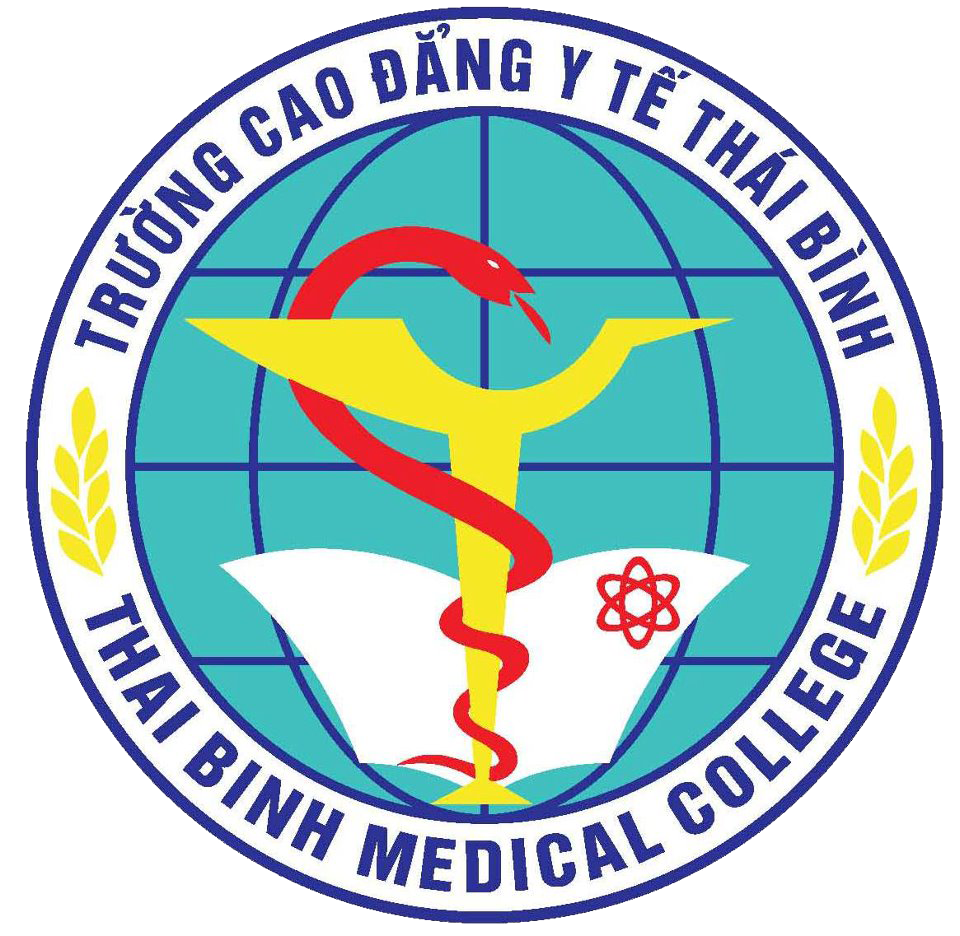 QUY TRÌNH DUYỆT GIÁO ÁN CẤP KHOA MỤC ĐÍCH VÀ PHẠM VI ÁP DỤNG Đảm bảo đúng tiến độ kế hoạch đào tạo của nhà trườngGV chủ động, tự tin và nâng cao hiệu quả giảng dạy.Quy trình này áp dụng cho tất cả các môn học của khoa Khoa học cơ bản trong Trường Cao đẳng y tế Thái BìnhĐỊNH NGHĨA VÀ TỪ VIẾT TẮTĐịnh nghĩa:Từ viết tắt:LƯU ĐỒ 	(Xem trang 3)	ĐẶC TẢ 	(Xem trang 4 - 6)CÁC BIỂU MẪU/ HƯỚNG DẪN KÈM THEOGVGiáo viênBGKBan giám khảoSttTên biểu mẫu/ hướng dẫnMã hóa1Kế hoạch năm học của phòng QLĐTĐT/012Lập kế hoạch của khoaBM/QT013Họp triển khai, phân công giờ giảng  BM/QT024Biên bản phân công giờ giảngBM/QT035Kế hoạch cá nhânBM/QT046Bảng tổng hợp giờ giảng của khoaBM/QT057Biên bản họp rút kinh nghiệm sau học kỳBM/QT06STTTên bước công việcĐặc tảBộ phận/đơn vị thực hiệnBộ phận/ĐV phối hợpKết quả đạt đượcHạn hoàn thànhBiểu mẫu1Phòng đào tạo xây dựng kế hoạch năm họcDựa vào khung chương trình PĐT xây dựng kế học trình Hiệu trưởng ký duyệtPQLĐT3 ngàyQT/ĐT 012Họp triển khai kế hoạch năm học mới-Họp triển khai kế hoạch năm học mớiPQLĐTCác khoa phòng1 ngày3Họp triển khai  kế hoạch đào tạo, phân công giờ giảng cho GV trong khoa-Dựa vào kế hoạch đào tạo khoa tiến hành họp để phân công giờ giảng cho từng giáo viên trong khoa- Phân công nhiệm vụ cho từng bộ môn- Yêu cầu GV làm kế hoạch cá nhânKhoa Các GV-Kế hoạch 1 ngàyBM/QT/ĐT014Lập kế hoạch - Xây dựng kế hoạch cá nhân của mỗi gvGiáo viên- Kế hoạch3 ngàyBM/QT015Soạn giáo ánGiáo viên soạn giáo án theo mẫu chung của trường, theo quy định của Bộ LĐTBXH, đúng đối tượng, số tiết quy định- Giáo viên - Giáo án lý thuyết- Giáo án thực hànhTheo kế hoạchBM/QT036Duyệt giáo ánDựa vào mục tiêu của môn học trưởng khoa duyệt giảng trên phần mềm của trường -Đúng đối tượng, số tiết, theo khung quy định của trườngKhoaCác giáo viên7Đưa giáo án lên Website của trườngGiáo viên tự đưa giáo án các đối tượng giảng dạy của năm học mới lên trang Website của trường -Trưởng khoa vào duyệt - Giáo viên- KhoaCác giáo viên- Giáo án lý thuyết- Giáo án thực hànhTheo kế hoạchBM/QT01BM/QT02BM/QT038Lưu trữTrên phần mềm của nhà trườngKhoa PĐT- Kế hoạch năm học của khoa- Kế hoạch cá nhân- Bảng tổng hợp giờ giảng của khoaSau khi kết thúc học kỳ họp rút kinh nghiệmBM/QT01BM/QT02BM/QT03BM/QT04BM/QT05